Wayne County Chapter Church Notes October 2022October 1-2: Right to Life – LIFESPAN    	Annual Fundraising Dinner & Silent AuctionLifespan’s Annual Fundraising Dinner & Silent Auction takes place at the San Marino Club in Troy on Tuesday, October 11. Dinner tickets are FREE. Dr. Ray Guarendi will MC and the keynote speaker is Steven Ertelt, the founder and editor of LifeNews.com. Mr. Ertelt is the foremost leader in pro-life journalism today. The Auction opens at 5:30pm with Dinner at 7:15pm. Come support LIFESPAN with your generous auction bids and help us to defend life from conception until natural death this fall and beyond. Call LIFESPAN’s Oakland/Macomb office at 248-816-1546 to reserve your seat today!!! 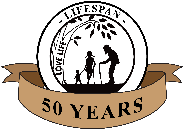 October 8-9: Right to Life – LIFESPAN 	Abortion by ANY “Health Care Professional”?After a controversial Michigan Supreme Court ruling, the Reproductive Freedom for All Amendment will be on the ballot this November as Proposal 3. This is despite its wording containing 60 grammatical errors which would be permanently added to the State Constitution. Abortionists long employed propaganda against “back-alley abortions,” but Proposal 3 would actively encourage abortions conducted by unqualified individuals. The language of Proposal 3 deliberately mentions “health care professional” instead of “licensed medical doctor.” Under Michigan law, counselors, nurse’s aides, and dentists are all classified as “health care professionals” but are certainly not qualified to perform or prescribe abortions. Proposal 3 also makes clear the State may not, “Take adverse action against someone for aiding or assisting” in an abortion, which means any unqualified “health care professional” who injures or even kills an abortion-minded woman through incompetence or negligence faces zero legal consequences. Remind everyone of these facts loudly and repeatedly until November 8. Voting No on Proposal 3 is the pro-life position. See full analysis and resources at https://supportmiwomenandchildren.org.October 15-16: Right to Life – LIFESPAN   		Join Us for CIDER Walk 2022!!!LIFESPAN’s annual CIDER Walk for Life is Saturday, October 22 from 1-3pm. CIDER stands for “Children In-utero Deserve Equal Rights”. This is an all-ages event great for families! All walkers who gather pledges or donate $20+ will receive a CIDER Walk t-shirt, apple cider, and doughnuts. CIDER Walk takes place at St. Rafka Maronite Catholic Church in Livonia with the approximately 2 mile walk passing the Livonia Planned Parenthood and Livonia Civic Center near 5 Mile and Farminton Rd. It is a joyful way for all to give witness to the sanctity of human life and oppose Proposal 3 together as a community! Shuttle service will be provided to walkers who are only able to partially complete the walk. Call 734-422-6230 or e-mail wcdr@rtl-lifespan.org to sign up your family or group today.October 22-23: Right to Life – LIFESPAN   	Proposal 3 ends Parental Consent LawsProposal 3 repeatedly uses the term “individual” and never identifies this as an “adult.” Thus, this amendment applies to minor children as much as to adults. Proposal 3 without a doubt invalidates Michigan’s parental consent laws on abortion, meaning that abortion and sterilization would be the only two surgical procedures for minors in Michigan which do not require parental consent. Proposal 3 specifically states that no one assisting a minor with their “voluntary consent” could be held accountable for their actions. This means a school counselor, social worker, or even an adult sexual predator could help any child obtain an abortion or sterilization against the will of parents and leave the parents with no legal right to object. Remind everyone of these facts loudly and repeatedly until November 8. Voting No on Proposal 3 is the pro-life position. See full analysis, and resources at https://supportmiwomenandchildren.org.October 29-30: Right to Life – LIFESPAN   	Proposal 3: Conscience Rights & Taxpayer $Proposal 3 makes abortion at any stage and for any reason a fundamental right in Michigan and states that nothing may restrict the individual’s “autonomous decision making.” These two facts will almost certainly be interpreted by Michigan courts to end the conscience rights of nurses and doctors in Michigan to opt out of participating in abortions. Doctor and nurses will face the real choice between participating in abortions or losing their jobs. Michigan Courts will also almost certainly require the State to cover abortions under Medicaid coverage. That’s right, ALL Michigan taxpayers will be forced to fund abortions and sterilizations if Proposal 3 passes. Voting No on Proposal 3 is the pro-life position. See the wording of the amendment, full analysis, and resources at https://supportmiwomenandchildren.org.